План мероприятий по оказанию помощи в трудоустройстве выпускниковДиректор, к.ф.н.,  		 	Жанаева Ш.А.Шығыс Қазақстан облысы әкімдігінің Білім басқармасы «М.О. Әуезов атындағы   педагогикалық  колледжі» к о м м у н а л д ы қ   м е м л е к е т т і к                              қ  а  з  ы  н  а  л  ы  қ        к ә с і п о р н ы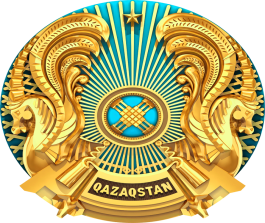 Коммунальное государственное                        к а з е н н о е    п р е д п р и я т и е   «Педагогический колледж имени                М.О.  А у э з о в а»     у  п  р  а  в  л  е н и я       образования Восточно-Казахстанского                                     о  б  л  а  с  т  н  о  г  о        а  к  и  м  а  т  аҚазақстан Республикасы, ШҚО, Семей қаласы,071402, Ш.Уәлиханов көшесі, 150тел/факс: 8(7222) 54-25-89E-mail: pkollsemey1@mail.ruРеспублика Казахстан, ВКО, г.Семей,071402, ул.Ч.Валиханова, 150тел/факс: 8(7222) 54-25-89E-mail: pkollsemey1@mail.ru№ МероприятиеСрокОтветственныйПланируемый результат1Определение потребности в квалифицированных педагогических кадрах по ВКО на 2021-2022 учебный годв течение годаМ.Ш.ТоқтарбекОпределение потребности в педагогах в объеме области на 2021-2022 учебный год2Консультации для выпускников колледжав течение годаГосударственный университет имени Шакарима г. Семей,  центр рекрутинга абитуриентов и трудоустройства выпускниковКоординация профориентационной работы, консультирование абитуриентов по вопросам профессионального выбора.3Консультации для выпускников колледжав течение годаКазГЮИУ, центр профориентацииКоординация профориентационной работы, консультирование абитуриентов по вопросам профессионального выбора.4Консультации для выпускников колледжав течение годаКазахстанская инновационная академия, центр профориентацииКоординация профориентационной работы, консультирование абитуриентов по вопросам профессионального выбора.5Проведение ярмарки профессий для выпускников колледжамайИскакова К.А. Поддержка трудоустройства выпускников колледжа, информирование руководителей школ, детских садов о предоставляемых специальностях.6Определение трудоустройства выпускниковв течение годаН.А.Сагимбеков,А.О.Мусаева,Центр мониторингаПостоянно поддерживать связь с руководителями групп для пополнения базы данных о трудоустройстве выпускников, отчитываться перед администрациейВыполнил Сагимбеков Н.А.Тел. 87751761641